TO:		Sherrette Funn, Office of the Chief Information OfficerFROM:	Talisha Searcy, Office of Planning, Evaluation, and AnalysisDATE:	April 21, 2016SUBJECT:	Non-Substantive Change to OMB Control Number 0955-0009CC:	Nickol Todd, Maggie Wanis, JaWanna Henry This memo is to request a non-substantive change to OMB Control Number 0955-0009, entitled Regional Extension Center Cooperative Agreement Program (CRM Tool). OMB Control Number 0955-0009 requires grantees from the Regional Extension Center program and the Community College Consortia program (also referred to as the “Workforce” program) to submit data electronically using the Salesforce Customer Relationship Management (CRM) tool. This data is used to update operations plans, cooperative agreements between ONC and the awardees that are selected to implement the program, and coordination between the Regional Centers and other ONC-funded programs.The Workforce program is helping to address the Health IT workforce by training individuals on the subject matters integral to the success of health IT adoption across the country. The program awarded 5 consortia, across 84 community colleges. Courses were available to students on site at the college and through distance learning. In 2015, ONC re-obligated funds under the Workforce program to 7 universities who will train 6,000 health care professionals by 2016. Summary of the Change RequestedONC is requesting to revise a subset of CRM questions to better capture information about training participant experiences under the Workforce program. Why this is a Non-Substantive ChangeWe will collect this information from training participants via a 24 question survey in accordance with previously approved OMB Control Number 0955-0009 and supporting documents (see attachment).ONC is not adding any additional burden to grantees and/or training participants.ONC considers this a non-substantive change and is requesting PRA approval of the attached survey under OMB Control Number 0955-0009.[Attachment]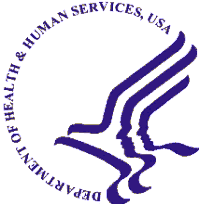 DEPARTMENT OF HEALTH & HUMAN SERVICESOffice of the SecretaryOffice of the National Coordinator for Health Information Technology